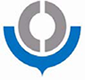 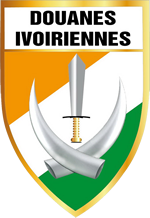    PAYS :ACTIONS MENEES DANS LE CADRE DE LA MISE EN ŒUVRE DU SLOGAN 2017 DE L’OMDACTIONS MENEES DANS LE CADRE DE LA MISE EN ŒUVRE DU SLOGAN 2017 DE L’OMDACTIONS MENEES DANS LE CADRE DE LA MISE EN ŒUVRE DU SLOGAN 2017 DE L’OMDACTIONS MENEES DANS LE CADRE DE LA MISE EN ŒUVRE DU SLOGAN 2017 DE L’OMDActions Objectifs Résultats ObservationsACTIONS MENEES DANS LE CADRE DE LA MISE EN ŒUVRE DU SLOGAN 2018 DE L’OMDACTIONS MENEES DANS LE CADRE DE LA MISE EN ŒUVRE DU SLOGAN 2018 DE L’OMDACTIONS MENEES DANS LE CADRE DE LA MISE EN ŒUVRE DU SLOGAN 2018 DE L’OMDACTIONS MENEES DANS LE CADRE DE LA MISE EN ŒUVRE DU SLOGAN 2018 DE L’OMDActions Objectifs Résultats ObservationsRECUEIL  DES PREOCCUPATIONS POUR LE CLUB D'ENTRAIDE 2018RECUEIL  DES PREOCCUPATIONS POUR LE CLUB D'ENTRAIDE 2018PREOCCUPATIONObservations